Drage učenke, dragi učenci!Ne morem verjeti, da teče že 5. teden odkar smo doma. Tole se sliši skoraj kot poletne počitnice, kajne? Upam, da ste vsi zdravi in da uživate v tem času doma. 
Prepričana sem, da vestno opravljate šolske naloge in da vam ostane še veliko časa za prostočasne dejavnosti. Pa ne porabite vsega za igranje računalniškig iger – tudi mnogo drugega zabavnega lahko počnete.Nekaj predlogov vam pošiljam tudi jaz in upam, da vam bodo všeč!  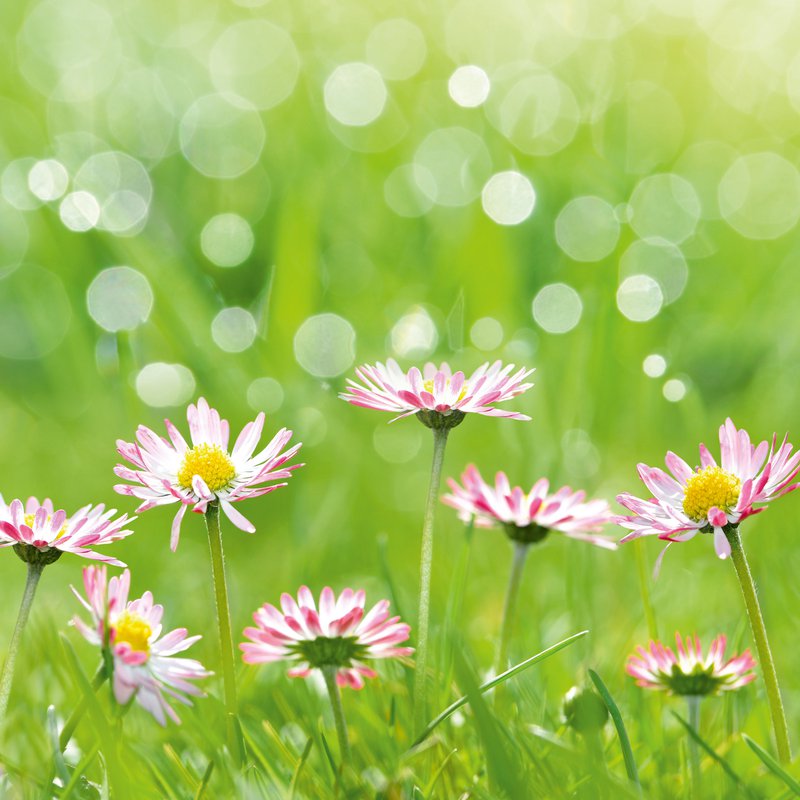 Barvanje mandal izboljšuje koncentracijo, zbudi kreativnost, sprošča, izboljšuje motorične sposobnosti, zmanjšuje napetost in stres … Primerno je za otroke, mladostnike in odrasle. Zato povabi še koga k bravanju!  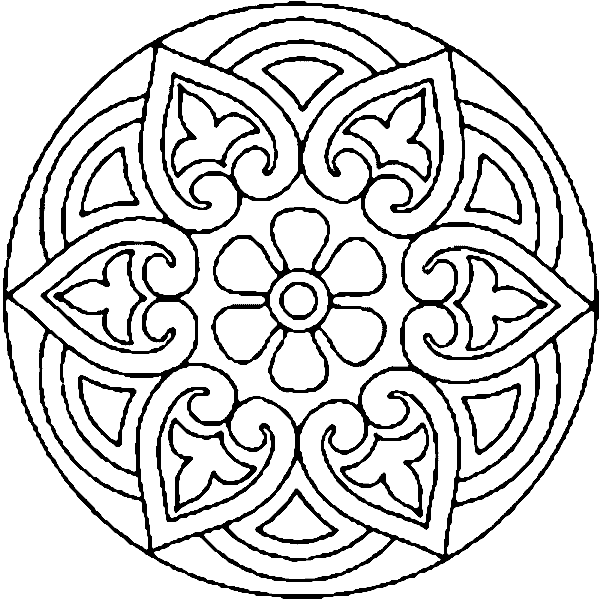 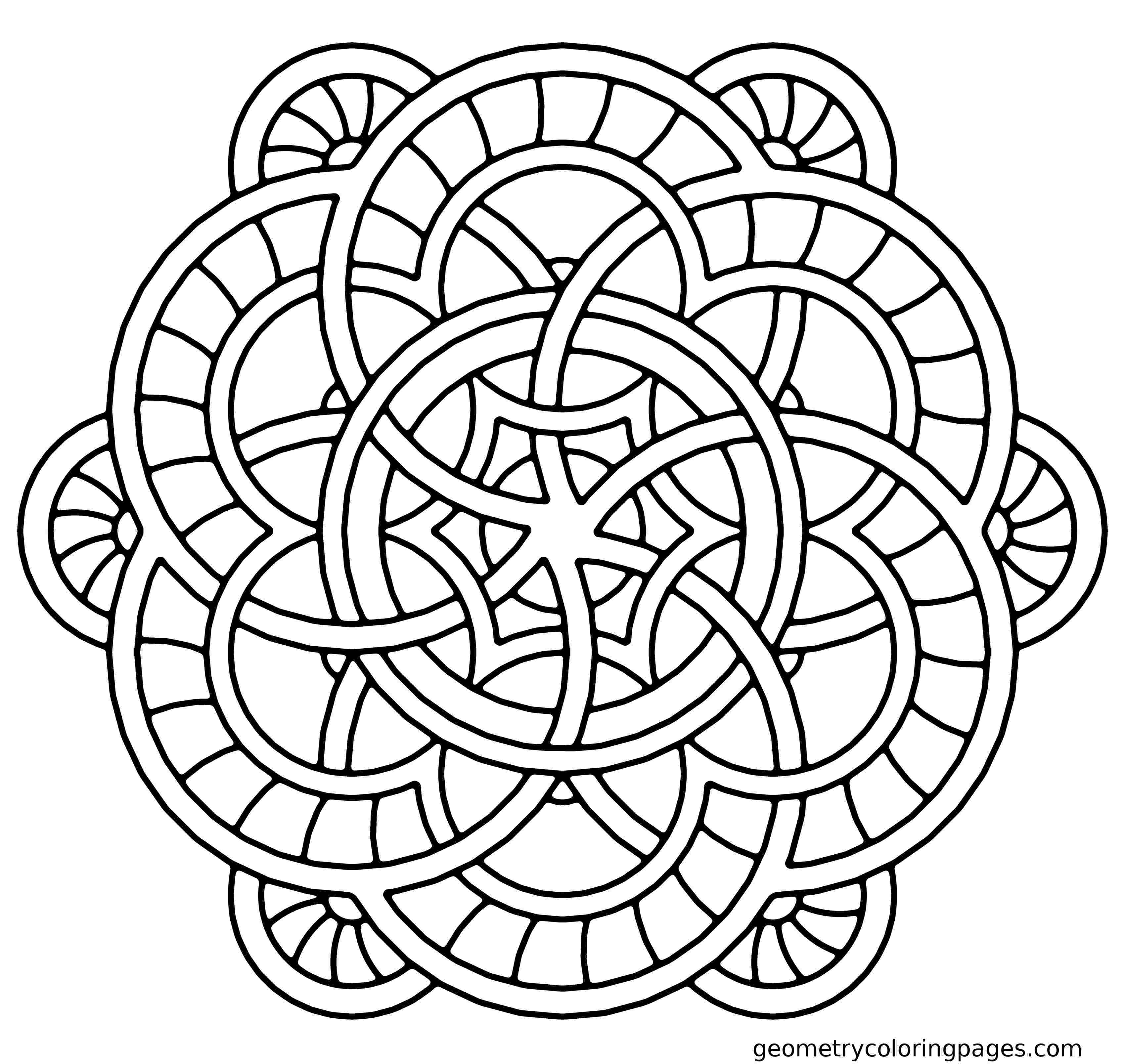 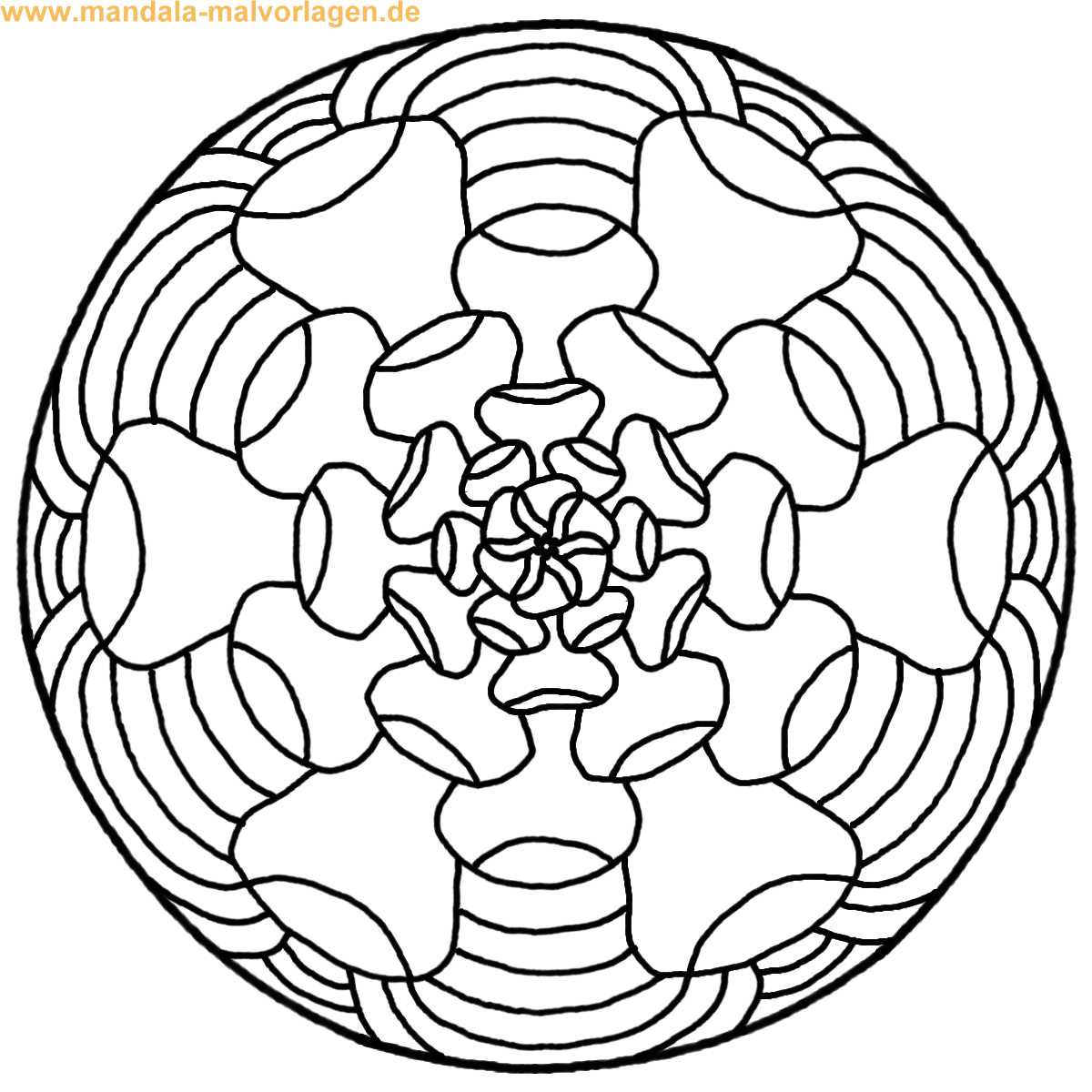 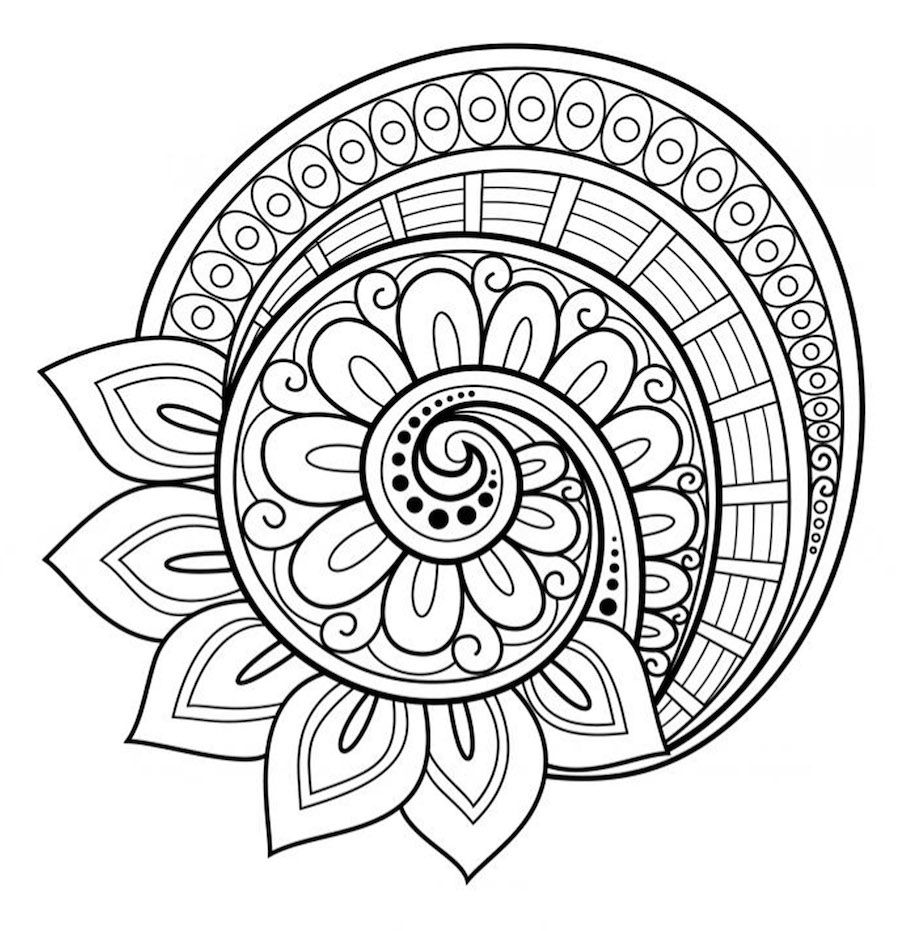 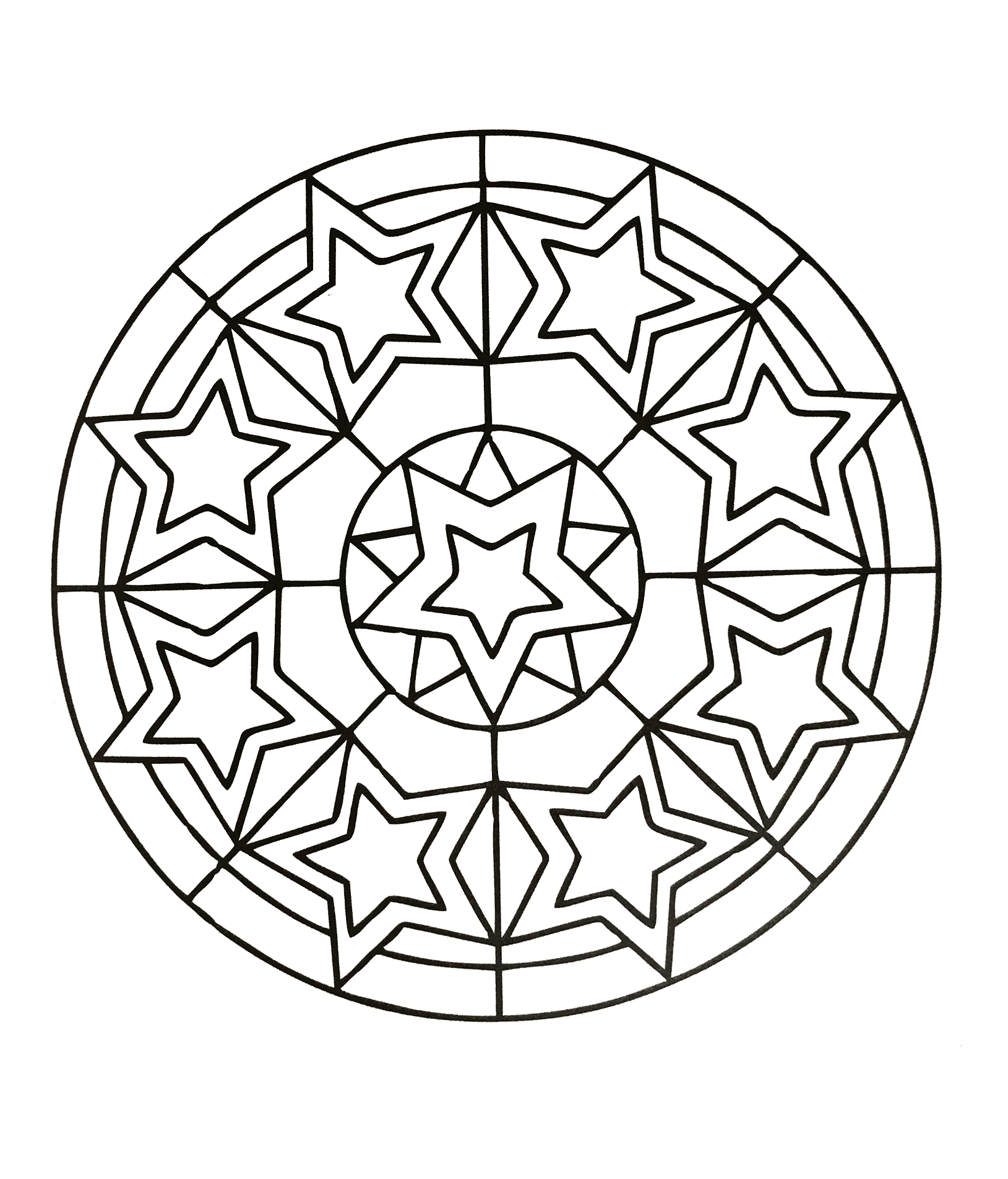 ČRKOVADBA: A – poskoči 10 kratB – 5 krat se zavrti naokrogC – naredi 5 poskokov z levo nogo– naredi 10 korakov naprejD – teci do bližnjega predmeta in nazajE – naredi 5 medvedjih korakovF – naredi 3 počepeG – 10 krat poskoči in ob tem dvigni roke visoko v zrakH – naredi 10 žabjih poskokovI – zadrži ravnotežje na desni nogi in štej do 10J – zadrži ravnotežje na levi nogi in štej do 10K – hodi ravno kot vojak in štej do 12L – 5 krat preskoči namišljeno vrvM – skušaj pobrati predmet brez uporabe rokN – naredi 10 korakov nazajO – plazi se kot kačaP – 10 krat se dotakni prstov na nogah– z nogami oponašaj vožnjo s kolesom– stopi na prste in se poskusi dotakniti oblakovŠ – poskakuj kot zajček– naredi 5 poskokov z desno nogo– oponašaj ptico kako prhuta s krili– naredi 10 sonožnih poskokov– naredi 3 skleceŽ – skoči visoko v zrakNAVODILO ZA IGRO: izmisli si besedo in jo črkuj. Zraven pa izvedi dejavnost, ki je zapisana pri posamezni črki.Želim ti veliko zabave!  POJDIMO V GOZD Pošiljam vam nekaj idej, dejavnosti, ki jih lahko izvedete v naravi – v gozdu. 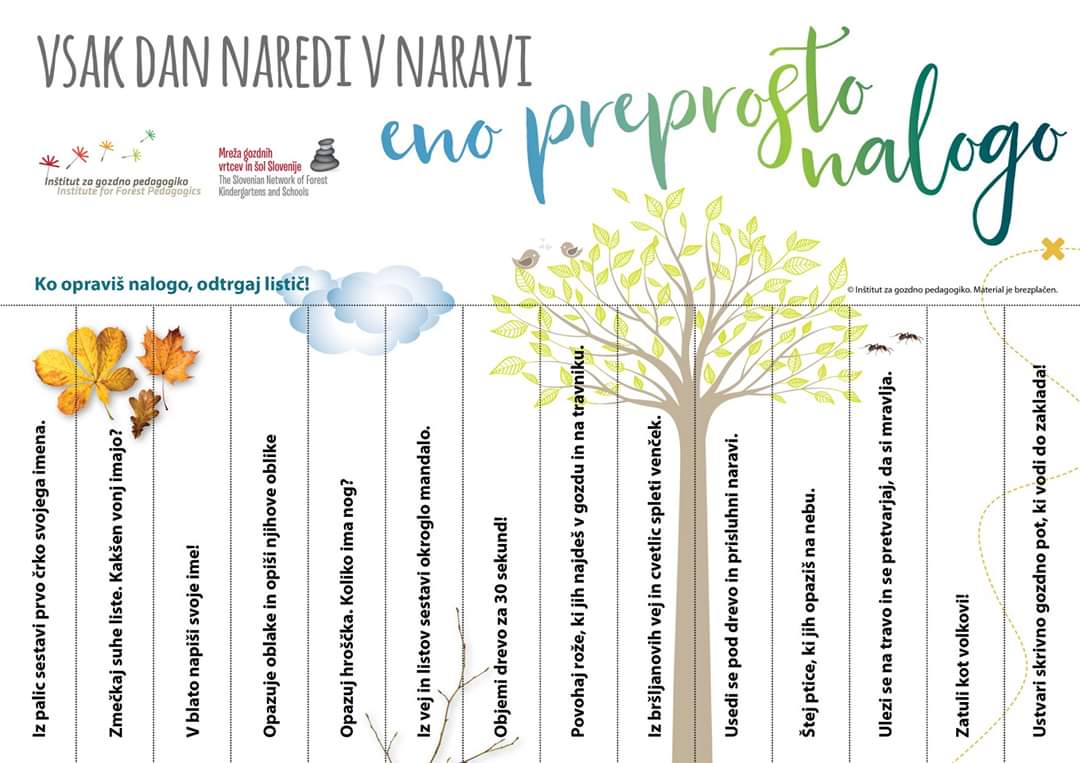 USTVARJALNICE… in nekaj idej za spomladansko ustvarjanje …  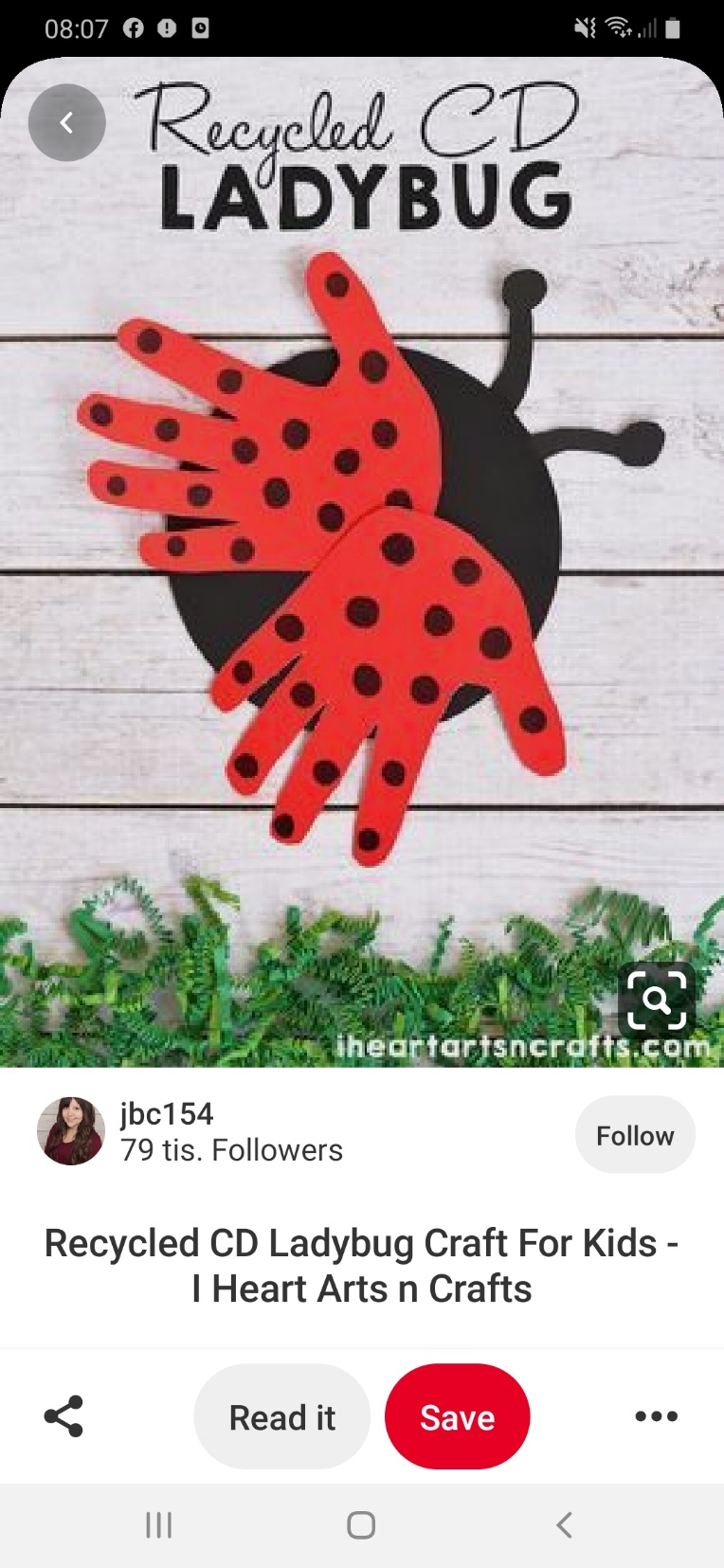 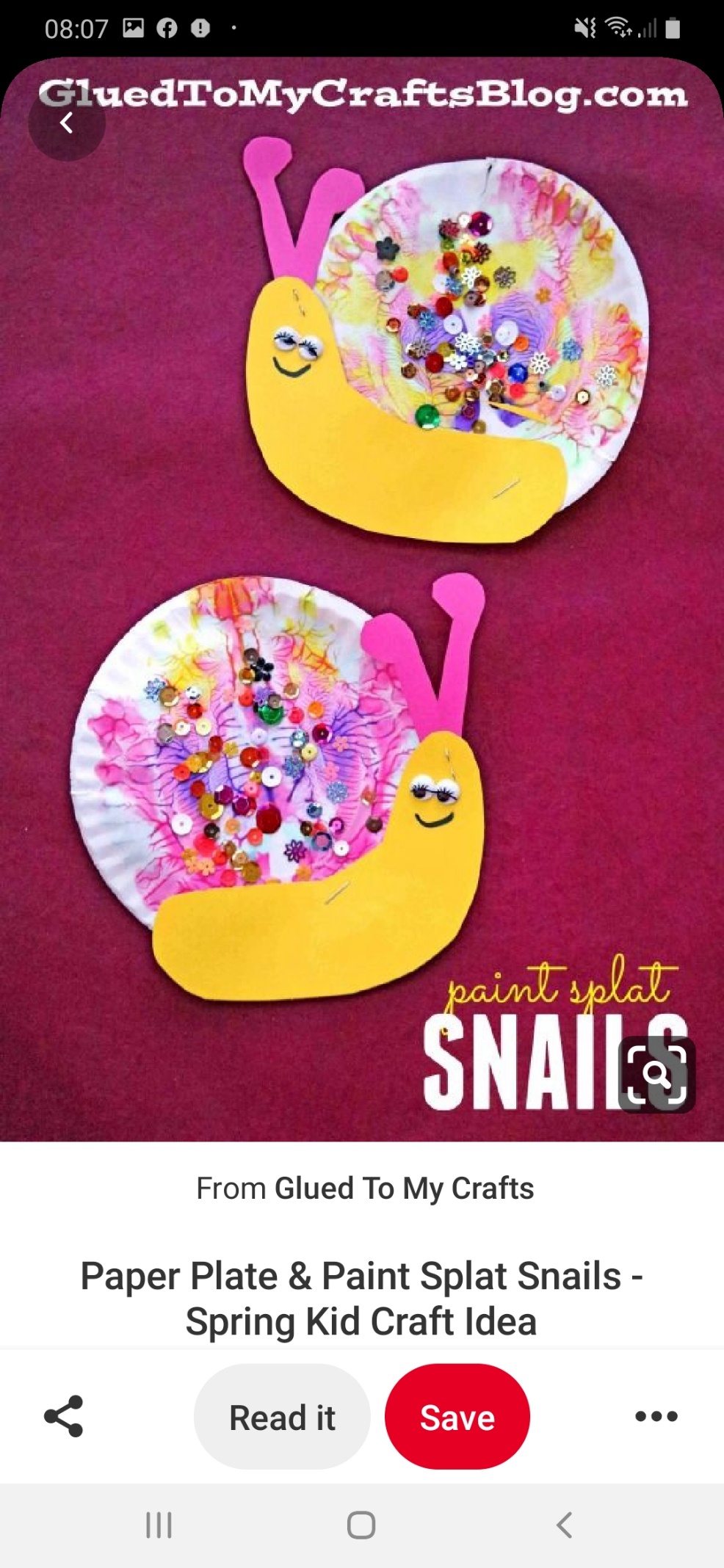 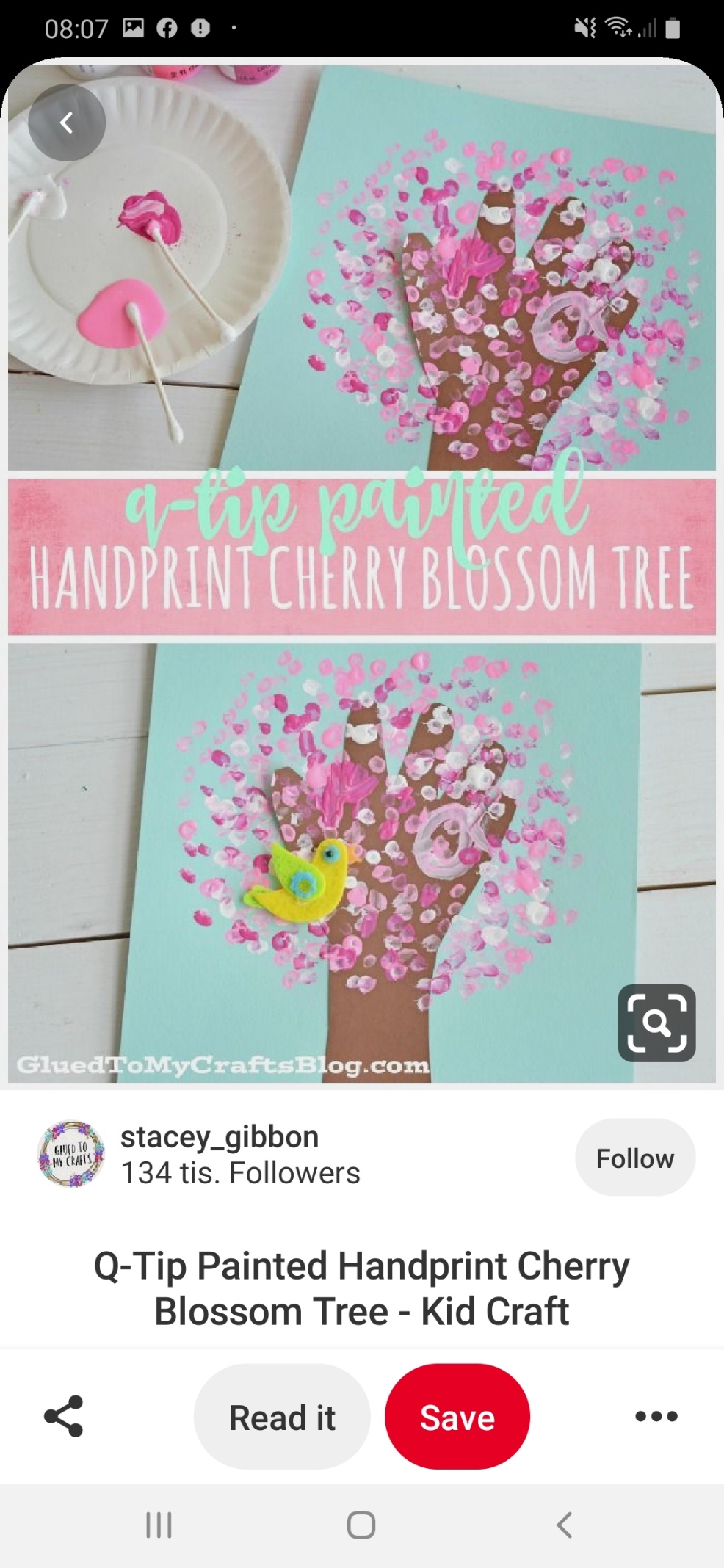 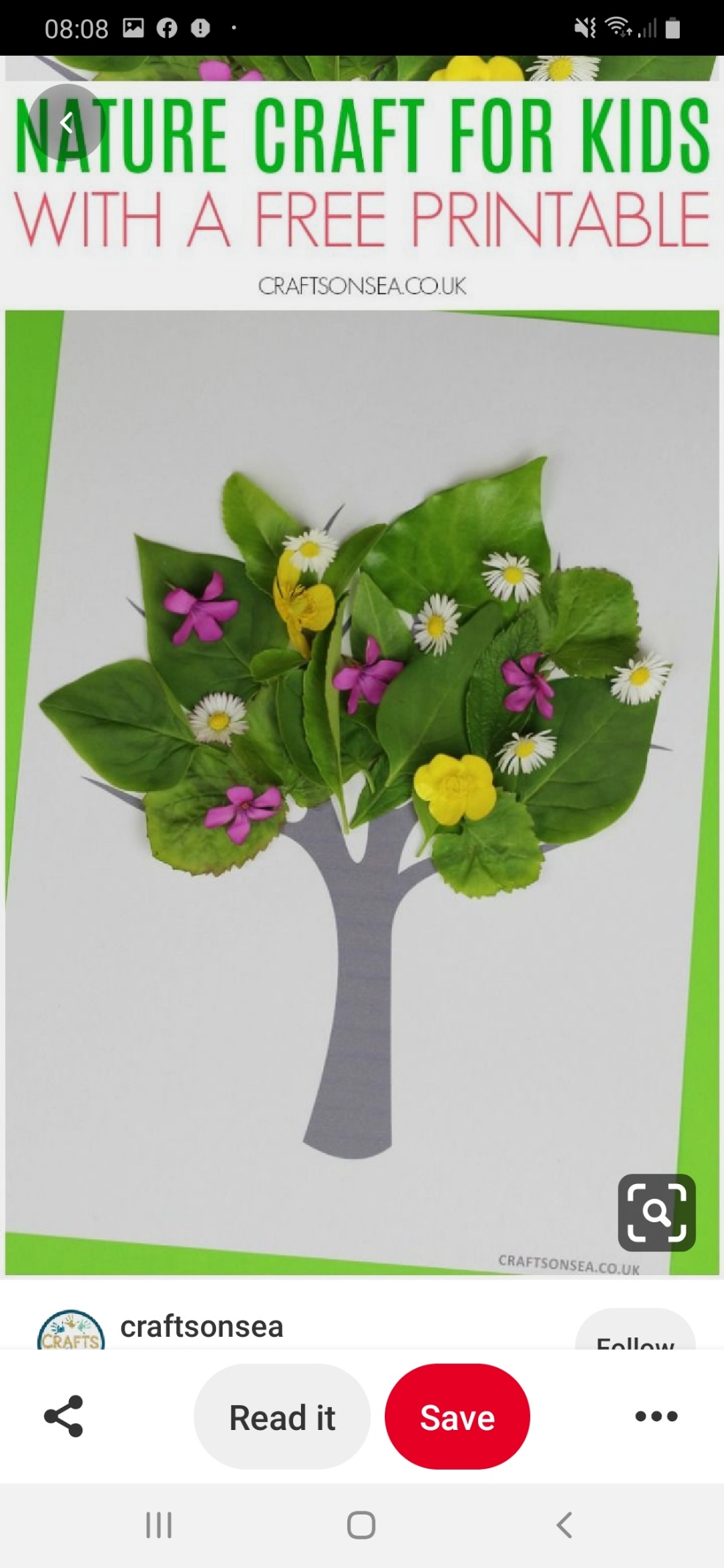 PRAVLJIČNA JOGA 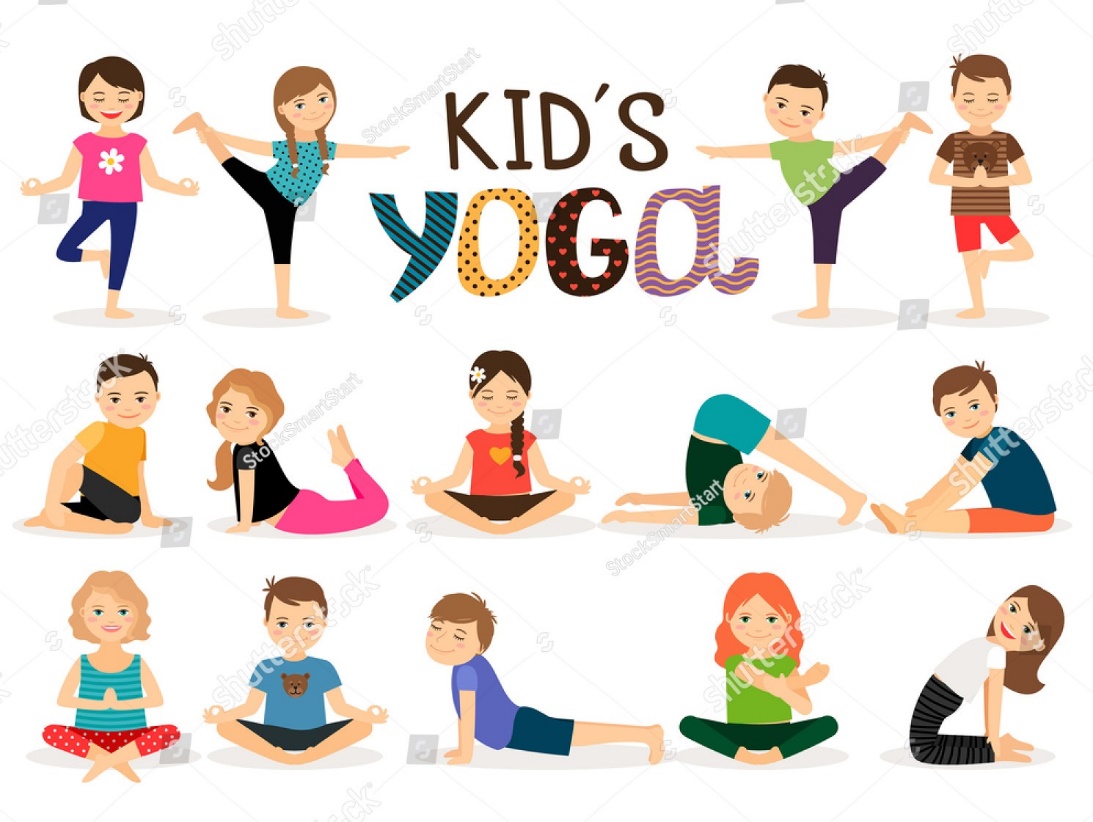 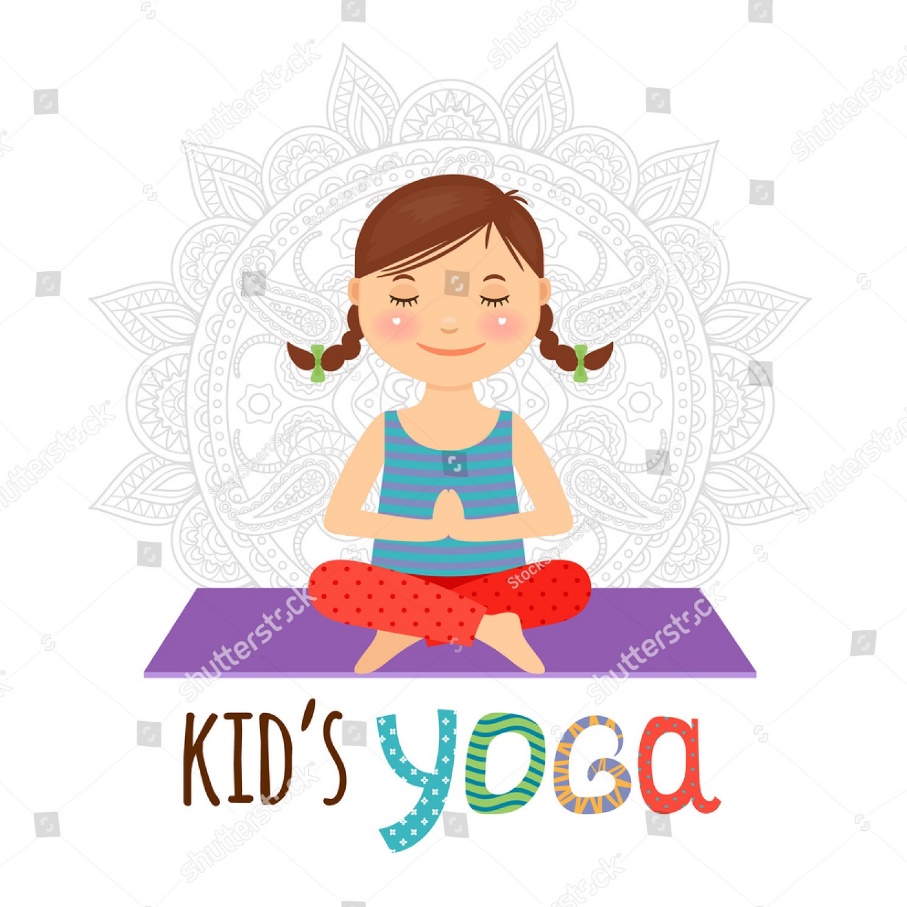 ZDRAV RECEPT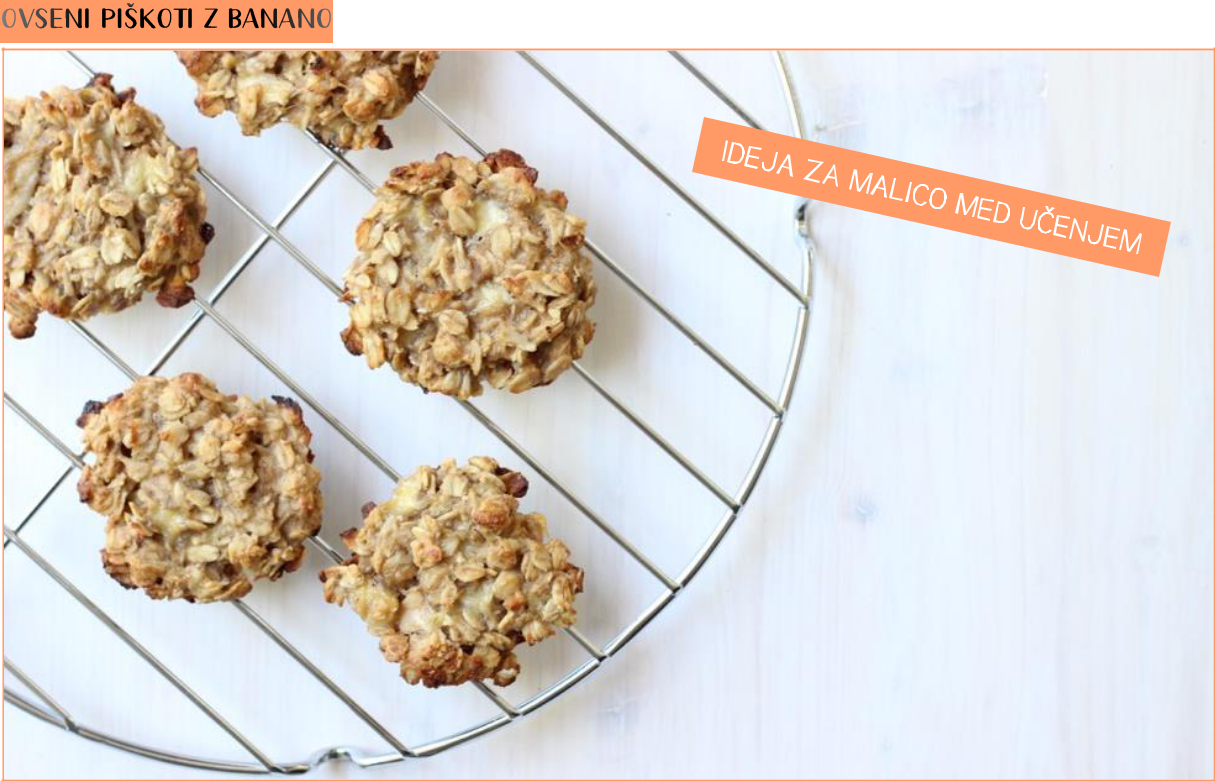 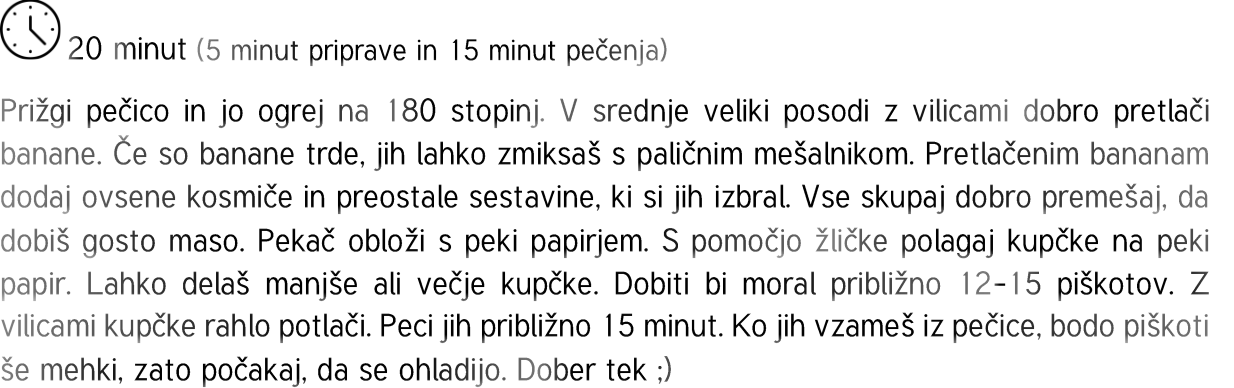 Upam, da ste v tokratnem pismu našli kakšno idejo za ustvarjanje …  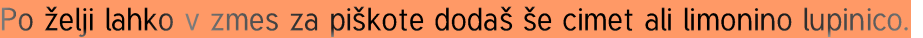 Vesela bom, če mi fotografije vaših izdelkov pošljete na moj e-mail naslov:lara.puhan@os-velikapolana.siŽelim vam prijetno ustvarjanje in krasne, spomladanske dni! Ostanite zdravi.Prijazno vas pozdravljam,učiteljica LaraSESTAVINEPRIPOMOČKIskodelica ovsenih kosmičevskodelica ovsenih kosmičevskodelica ovsenih kosmičevskodelica ovsenih kosmičevskodelica ovsenih kosmičevsrednje velika plastična posoda−banane−banane−banane−banane−bananeskodelicaskodelica rozin, lešnikov, madljev ali katerih drugih oreščkov, suhega sadja skodelica rozin, lešnikov, madljev ali katerih drugih oreščkov, suhega sadja skodelica rozin, lešnikov, madljev ali katerih drugih oreščkov, suhega sadja skodelica rozin, lešnikov, madljev ali katerih drugih oreščkov, suhega sadja skodelica rozin, lešnikov, madljev ali katerih drugih oreščkov, suhega sadja vilice pekač za pečenje piškotov peki papir 